OSU-III-401-92/2015					Lublin,       stycznia 2015 r.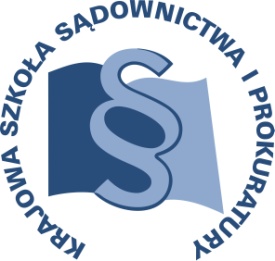 U8/C/15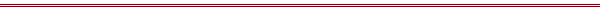 P R O G R A MSZKOLENIA DLA URZĘDNIKÓW PROKURATURYTEMAT SZKOLENIA:„Komunikacyjne aspekty relacji zawodowych i kontaktów z uczestnikami postępowania”DATA I MIEJSCE:21 maja 2015 r.		   	Sala konferencyjna nr 1Prokuratura Okręgowa w Katowicach ul. Wita Stwosza 3140-042 KatowiceORGANIZATOR:Krajowa Szkoła Sądownictwa i ProkuraturyOśrodek Szkolenia Ustawicznego i Współpracy MiędzynarodowejKrakowskie Przedmieście 62, 20 - 076 Lublin  tel. 0 81 440 87 10						fax. 0 81 440 87 11OSOBY ODPOWIEDZIALNE ZE STRONY ORGANIZATORA:merytorycznie:sędzia Greta Książkiewicztel. 81 440 87 23 e-mail: g.ksiazkiewicz@kssip.gov.plorganizacyjnie:sędzia Marek Manowiectel.  81 440 87 20e-mail: m.manowiec@kssip.gov.plgłówny specjalista Monika Sędłaktel.  81 440 87 22e-mail: m.sedlak@kssip.gov.plWYKŁADOWCY:dr hab. Paweł Nowak - Kierownik Katedry Teorii i Zastosowań Tekstu Instytutu Dziennikarstwa i Komunikacji Społecznej Katolickiego Uniwersytetu Lubelskiego oraz profesor Społecznej Akademii Nauk w Warszawie, autor i współautor szeregu publikacji, w tym: ,,Manipulacja w języku” (Wydawnictwo UMCS, Lublin 2004), ,,O sztuce publicznego występowania i komunikacji społecznej’’ (Wydawnictwo Wszechnicy Polskiej i EFS, Warszawa 2007), „Słownik polszczyzny politycznej po 1989 roku” (Wydawnictwo Naukowe PWN, Warszawa 2009). Ceniony i doświadczony wykładowca oraz trener w zakresie teorii komunikacji, komunikacji masowej i interpersonalnej, komunikacji językowej w mass mediach, retoryki oraz pragmatyki językowej.Zajęcia prowadzone będą w formie seminarium z elementami warsztatu.PROGRAM SZCZEGÓŁOWYCZWARTEK	21 maja 2015 r.9.00 – 11.15	Komunikacja interpersonalna – definicje, zakresy i cechy. Interpersonalność w miejscu pracy: Informowanie i jego zasady w kontaktach ze współpracownikami i uczestnikami postępowania.Budowanie więzi i relacji i ich granice.Perswazyjne i skuteczne wywieranie wpływu na współpracowników i uczestników postępowania.Świadomość stereotypowości, opiniowości 
i uprzedzeniowości w postrzeganiu ludzi i zdarzeń.Prowadzący - dr hab. Paweł Nowak11.15 – 11.30	przerwa na kawę lub herbatę 11.30 – 13.45	Komunikacja niewerbalna i parawerbalna a wizerunek urzędnika w kontaktach z uczestnikami postępowania 
i współpracownikami: Właściwe zachowania niewerbalne i świadomość stereotypowych błędów w ocenie komunikacji uczestników postępowania oraz współpracowników.Autorefleksja komunikacyjna, przełamywanie barier i ograniczeń komunikacyjnych w kontaktach z uczestnikami postępowania i współpracownikami.	Podstawowe zasady prowadzenia rozmów telefonicznych z uczestnikami postępowania i pisania do nich mejli. Prowadzący - dr hab. Paweł Nowak13.45 – 14.15	przerwa na kawę lub herbatę 14.15 – 15.45	Komunikacja językowa a wizerunek urzędnika 
w kontaktach z uczestnikami postępowania 
i współpracownikami:Ocena kompetencji rozmówcy i umiejętność dopasowania języka do jego możliwości.Poprawność językowa i dbałość o komunikatywność tekstów jako wyznaczniki dobrego wizerunku pracownika.Prowadzący - dr hab. Paweł NowakProgram szkolenia dostępny jest na Platformie Szkoleniowej KSSiP pod adresem:http://szkolenia.kssip.gov.pl/login/ oraz na stronie internetowej KSSiP pod adresem: www.kssip.gov.plZaświadczenie potwierdzające udział w szkoleniu generowane jest za pośrednictwem Platformy Szkoleniowej KSSiP. Warunkiem uzyskania zaświadczenia jest obecność na szkoleniu oraz uzupełnienie znajdującej się na Platformie Szkoleniowej anonimowej ankiety ewaluacyjnej (znajdującej się pod programem szkolenia) dostępnej w dniach 
od 22 maja 2015 r. do 07 czerwca 2015 r.Po uzupełnieniu ankiety zaświadczenie można pobrać i wydrukować z zakładki 
„moje zaświadczenia”.